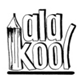 ALA PÕHIKOOLAla Põhikooli direktor Avaldus pikapäevatoidu saamiseks 				..................................( Kuupäev) Palun minu lapsele ………………………………………. ( ............. klass ) võimaldada pikapäevatoit. Olen teadlik, et pikapäevatoidu maksumus tuleb tasuda vanemal ise summas hommik 0,20 eurot ja/või õhtuoode  0,42 eurot toidukorra eest Tõrva Vallavalitsuse poolt esitatud arve alusel.  Toitlustamise soovid (mis päeval?) Kontakttelefon (telefonid) pikapäevarühma õpetajale: ...................................................................................................................................................... ..................................................................................................... …………………………………………………………………..(Lapsevanema nimi ja allkiri) PäevHOMMIKÕHTUEsmaspäevTeisipäevKolmapäevNeljapäevReede